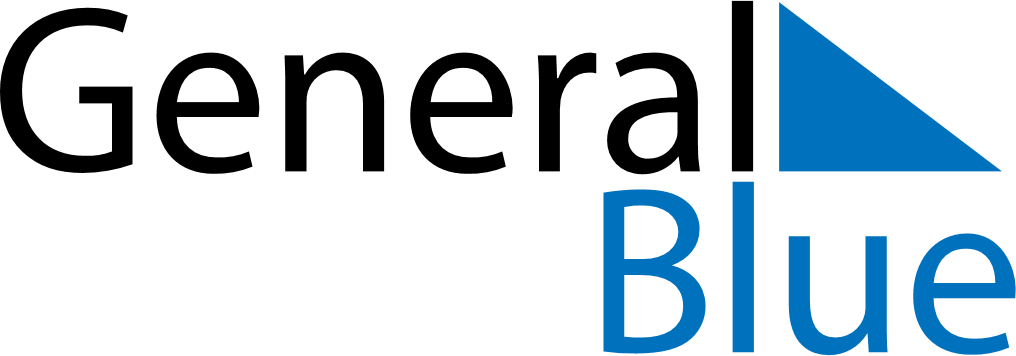 May 2018May 2018May 2018ReunionReunionMONTUEWEDTHUFRISATSUN123456Labour Day78910111213Victory DayAscension Day14151617181920Pentecost21222324252627Whit MondayMother’s Day28293031